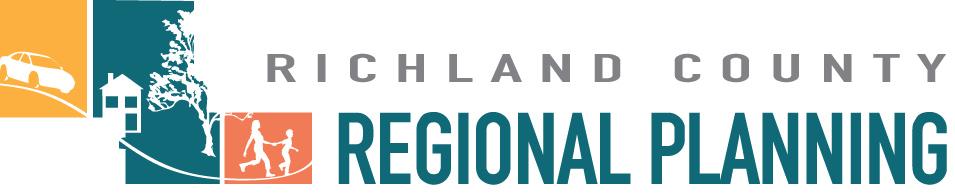 Richland County Regional Planning CommissionTECHNICAL ADVISORY COMMITTEE MEETING16 N Walnut St, Mansfield, OHMay 13th 2024, Monday @ 2:00pmAGENDARoll Call										Bob BianchiApproval of Minutes of the TAC Meeting on February 12th , 2024 		Bob BianchiResolutions									Pong WuResolution 24-12: Urban Planning Process					Resolution 24-13: Reaffirmation of LRTP 2045				Resolution 24-14: FY 2025 UPWP/Overall Work Program			Resolution 24-15: 2024-2027 Transit PID: 118354 Amendment 		Jean TaddieResolution 24-16: Filing Auth. with ODOT					For Information (Transportation Planning & Project Updates) 			Pong WuNational Bike-to-Work Day Safety Guide				Mr. Nelson ShogrenPresentation: Pavement and Inventory Survey Update		Mr. Jonathan GroegerFY2025 OWP/UPWP Update						Pong Wu2025-2050 LRTP Public Involvement Update				Pong WuPublic Meetings SchedulesOnline Survey Results from April2025-2029 TIP Development Schedule & Call for Projects 	    Pong Wu / Adam Hill-WarrenRTPO - Potential to form a Rural Planning Organization		Jotika Shetty /  Pong WuOther Transportation Issues from the floor and comments 			  Bob BianchiAdjournment  (Next TAC Meeting, August 12th Monday @ 2:00 pm) This meeting is open to the public and citizen input is encouraged. Any person wishing to speak on any scheduled item may do so upon recognition of the Chairperson. In accordance with the Americans with Disabilities Act, any person requiring special accommodations to participate in this meeting should contact the RCRPC/MPO 48 hours prior to the meeting by calling (419) 774-5684, or email to rcrpc@rcrpc.org. The MPO’s planning process is conducted in accordance with Title VI of the Civil Rights Act of 1964 and Related Statutes.  Any person desiring to have an item placed on the agenda shall make a request in writing with a description and summary of the item, to the RCRPC/MPO Transportation Technical Director or MPO Chairman 14 days prior to the date of the next scheduled meeting of the MPO.